Publicado en Madrid el 11/01/2018 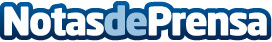 Restauración en franquicia: Tendencias 2018El sector hostelería y restauración en franquicia volverá a destacar en 2018 como uno de los sectores más potentes y con una mayor aceleraciónDatos de contacto:Laura AcostaCoordinadora de Marketing de Tormo Franquicias Consulting911 592 558Nota de prensa publicada en: https://www.notasdeprensa.es/restauracion-en-franquicia-tendencias-2018_1 Categorias: Nacional Franquicias Entretenimiento Restauración http://www.notasdeprensa.es